КОДИФИКАТОР ПРОВЕРЯЕМЫХ УМЕНИЙПроверяемое умениеЗаданиеУровень 1.1.1 Распознавать проблемы, которые можно решить при помощи физических методов.Задание 1 Андрей и Руслан готовились к соревнованию радиоуправляемых моделей самолётов. Ребятам очень хотелось победить, и они сформулировали проблемы, которые необходимо было решить до соревнований. На какие из указанных ниже вопросов ребята смогут ответить, используя методы физики? Выберите все верные ответы.Какой вид топлива лучше использовать для достижения наибольшей дальности полёта?Какой цвет покрасить крылья самолёта, чтобы он понравился членам жюри?разместить антенну приёмного устройства, чтобы еспечить наилучшую управляемость модели с земли?Как правильно оформить заявку на участие в соревнованиях?Правильный ответ: А, В. Критерий достижения планируемого результата: выбраны оба верных ответа.Б1.1.1 Распознавать проблемы, которые можно решить при помощи физических методов.Задание 2 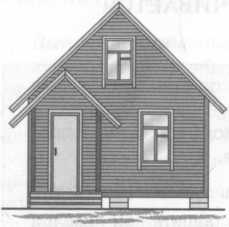 Антон живёт с родителями в деревянном доме. В прошедшую холодную зиму семье Антона пришлось сильно увеличить расходы на отопление, поэтому летом было решено заняться утеплением дома.В строительном магазине предлагались различные теплоизоляционные материалы:для утепления стен с фасада и внутри дома;для утепления чердачных помещений;для утепления полов;окна со стеклопакетами, обеспечивающими хорошую теплоизоляцию.Но финансовые возможности семьи позволяли выбрать лишь один из возможных способов утепления дома. На какие вопросы должен найти ответы Антон, чтобы наиболее эффективно решить проблему утепления дома?Сформулируйте один вопрос, связанный с проблемой теплоизоляции дома, для ответа на который можно провести исследование с использованием методов физики.Описание правильного ответаПримеры вопросов:Каким образом (через окна, стены, пол или потолок) теряется наибольшее количество тепла?В каком случае теряется меньше тепла: когда стены утеплены с фасада дома или изнутри?Критерии достижения планируемого результата: сформулирован вопрос, связанный с проблемой теплоизоляции и указывающий на исследование потерь тепла или сравнительных теплоизоляционных свойств материалов, — 2 балла; другие ответы или отсутствие ответа — 0 баллов. Неверными считаются вопросы, связанные с определением финансовых затрат на различные способы утепления.П1.1.2.1 Анализировать проверяемую гипотезу.Задание 3 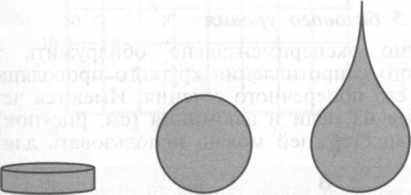 В процессе проведения опыта с одинаковой высоты над толом отпускали три алюминиевых тела: диск, шарик и тело каплевидной формы (см. рисунок). Все тела имели массу по 230 г.При помощи электронного секундомера фиксировали время падения тел на стол. Какое предположение проверялось в этом опыте?Как меняется скорость тела в процессе его падения.Как зависит скорость падения тела от высоты, с которой оно начинает падение.Как зависит сопротивление воздуха от площади поперечного сечения тела.Как зависит сопротивление воздуха от формы падающего тела.Правильный ответ: 4.Критерий достижения планируемого результата: выбран верный ответ.БЗадание 4Во время практической работы Ирина налила в мензурку воды и добавила в воду 3 г сахара. Измерив объём раствора и его массу, она вычислила отношение массы к объему. Затем добавила в раствор ещё 3 г сахара и снова, измерив массу и объём, нашла отношение массы к объему. Такую процедуру она проделала ещё три раза, каждый раз добавляя в раствор одинаковую массу сахара. Что исследовала Ирина в этом опыте?Образец возможного ответа: исследовала, как меняется плотность раствора с увеличением концентрации сахара в воде.Критерии достижения планируемого результата: сформулирована гипотеза опыта, в которой указаны две зависимые величины: плотность раствора и концентрация сахара в растворе (или масса сахара в растворе), — 2 балла;  другие ответы или отсутствие ответа — 0 балловП1.1.2.2 Анализировать порядок проведения наблюдений или опыта (в том числе назначение частей экспериментальной установки).Задание 5Необходимо экспериментально установить зависимость массы стержня от площади его поперечного сечения. Какую из указанных пар стержней можно использовать для этой цели?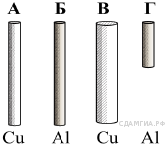 А и БА и ВБ и ВБ и ГПравильный ответ: 2 Критерий достижения планируемого результата: выбраны оба верных ответа – 1 балл; другие ответы или отсутствие ответа — 0 балловБ1.1.2.2 Анализировать порядок проведения наблюдений или опыта (в том числе назначение частей экспериментальной установки).Задание 6Сергей предположил, что масса тела увеличивается пропорционально увеличению его объёма. Для проверки этой гипотезы он взял 6 брусков разного размера из алюминия, пластмассы и стекла. Результаты измерений объёмов брусков и их масс Сергей занес в таблицу. Какую ошибку допустил Сергей при постановке этого эксперимента?Образец возможного ответа: он взял бруски из разных материалов, а нужно было из одного и того же материала Критерий достижения планируемого результата: в ответе указана ошибка в проведении опыта: разный материал брусков – 2 балла; другие ответы или отсутствие ответа — 0 балловП1.3.1 Выбирать измерительный прибор с учетом его назначения, цены деления и пределов измерения прибора.Задание 7Для проведения исследования Ирине требуется проводить измерения времени, температуры, массы, длины и скорости тела. Какими приборами для этого необходимо воспользоваться Ирине. Для каждого положения из столбика 1 выбери соответствующий прибор из столбика 2. Ответ представь в виде сочетаний цифры и буквы.Правильный ответ: 1В; 2Е; 3F; 4D; 5C.Критерий достижения планируемого результата: выбраны 5 верных ответов – 1 баллБ1.4.3 Строить график зависимости по результатам измерений.Задание 8На метеостанции снимали показания температуры воздуха на улице. Результаты измерений представлены в таблице. Представьте результаты измерения температуры воздуха в виде графика.Правильный ответ: Критерий достижения планируемого результата: нарисован график – 1 балл; другие ответы или отсутствие ответа — 0 балловБ1.4.3 Строить график зависимости по результатам измерений.Задание 9 На метеостанции снимали показания температуры воздуха на улице. В 7 часов утра температура воздуха была -3°С. Снимая показания каждые 2 часа получили следующие значения: -1°С; 0°С; 1°С; 2°С; 2°С; 3°С; 4°С; 4°С; 3°С; -2°С.Представьте результаты измерения температуры воздуха в виде графика.Правильный ответ: Критерий достижения планируемого результата: нарисован график – 2 балла; другие ответы или отсутствие ответа — 0 балловП1.4.4 Формулировать выводы о зависимости физических величин.Задание 10 На метеостанции снимали показания температуры воздуха на улице. Результаты измерений представлены в таблице. На основании данных сформулируйте вывод о зависимости температуры воздуха от времени суток.Образец возможного ответа: в течение утра температура воздуха повышалась. Критерий достижения планируемого результата: сделан правильный вывод – 1 балл; другие ответы или отсутствие ответа — 0 балловБ1.8.2 Интерпретировать графическую информацию, представленную в виде графиковЗадание 11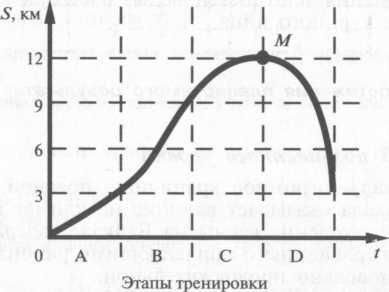 Миша готовился к соревнованиям по велоспорту. Во время тренировки тренер поставил перед спортсменом задачу по отработке различных режимов езды. Для каждого этапа тренировки А, В, С и D были выделены равные промежутки времени. В процессе тренировки тренер отмечал перемещение велосипедиста с течением времени. В результате получился график, представленный на рисунке.Опиши, что произошло с велосипедистом в точке М.Образец возможного ответа: в точке М велосипедист остановился и поехал в обратном направлении. Критерий достижения планируемого результата: сделан правильный вывод – 2 балла; другие ответы или отсутствие ответа — 0 балловП1.8.3 При чтении научно-популярных текстов физического содержания понимать смысл физических терминов, использованных в тексте.Задание 12 Предположим, что в одном из научно-популярных текстов вам встретилась следующая фраза: «Использование нового пирометра позволило нам решить возникшую проблему».Пояснения значения слова «пирометр» в статье не было, зато в сносках было указано значение двух других слов: пирометаллургия — совокупность металлургических процессов, протекающих при высоких температурах;гигрометр — прибор для измерения влажности воздуха. Напишите, что понималось в тексте под словом пирометр.Образец возможного ответа: прибор для измерения высоких температур. Критерий достижения планируемого результата: св описании значения термина указано, что это прибор и определено его назначение – измерение высоких температур – 2 балла; другие ответы или отсутствие ответа — 0 балловП